HJ – PRAVOPIS – ponavljanje                                       9.4.2020.PROUČI :https://www.e-sfera.hr/dodatni-digitalni-sadrzaji/426621c5-5c20-443b-bf4b-dc7733beea75/https://hr.izzi.digital/DOS/1109/1321.htmlNAPIŠI NASLOVPREPIŠI U PISANKU RIJEČI (neka budu isto ovako u stupcima)DOPIŠI TOČNO SLOVOPravopis1. Na prazne crte upiši slovo đ ili dž.grož____e				pi____ama          ____ak					____ippan____e				____emper____ur____ica			____ep____em				____uro2. Nadopuni riječi upisujući ije ili je.ml____ko				____tp____sma				d____cad____te				l____čnikcv____tovi,				cv____t,d____vojčica,				sr____daZALIJEPI I DOPUNI: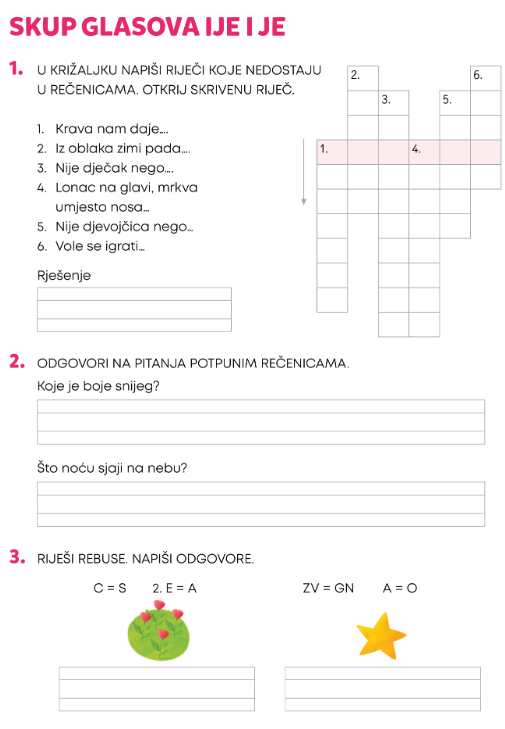 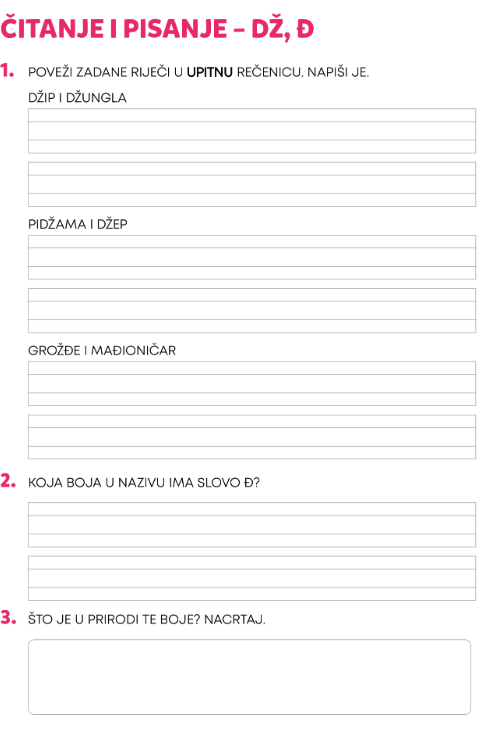 PONOVI I VJEŽBAJ:https://www.profil-klett.hr/kvizovi/prez/gotovi/data/hrvatski_na_dlanu_2/update/hnd_2_str_99__s/index.htmlhttps://wordwall.net/hr/resource/374921/hrvatski-jezik/pisanje-glasova-%c4%8d-%c4%87-d%c5%be-%c4%91https://wordwall.net/hr/resource/941382/izgovor-i-pisanje-rije%C4%8Di-ije-jehttps://wordwall.net/hr/resource/669349/hrvatski-jezik/pisanje-nije%c4%8dnicahttps://wordwall.net/hr/resource/752668/hrvatski-jezik/pisanje-rije%c4%8dce-lihttps://wordwall.net/hr/resource/877629/hrvatski-jezik/pisanje-ije-je-%c4%8d-%c4%87-d%c5%be-%c4%91